La LanchaUna lancha es una barca grande impulsada por una vela y remos, a veces con motor (en estos casos, los más habituales hoy en día, se denomina Lancha motora), que se utilizó históricamente para servicios auxiliares de los barcos (dentro de los puertos), para el transporte de cabotaje entre puertos de la misma costa o para misiones de combate en ríos de bajo calado o para proteger el acceso a puertos.En los casos de lanchas armadas recibían el nombre de lancha cañonera, montando habitualmente un mortero o un cañón largo, o, después de 1860, torpederas.Es la mayor de las barcas que pueden llevar a bordo los buques. Se diferencia de los botes por su mayor tamaño y el uso de vela y por su tamaño de las falúas, embarcación menor a remo en la que se arbolan dos palos para navegar a vela.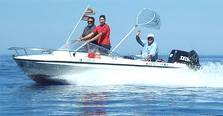 